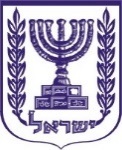 תוכן ענייניםטיוטת צו התקשורת (בזק ושידורים) (פטור מאישור סוג לציוד קצה)(תיקון), התשפ"ד-2024	2א. שם הצו המוצע	2ב. מטרת הצו המוצע והצורך בו	2ג. להלן נוסח טיוטת הצו המוצע:	2טיוטת צו התקשורת (בזק ושידורים) (פטור מאישור סוג לציוד קצה)(תיקון), התשפ"ד-2024	3תיקון סעיף 1	3תיקון סעיף 2	3תיקון התוספת	3בחינה תקופתית	3דברי הסבר	4טיוטת צו התקשורת (בזק ושידורים) (פטור מאישור סוג לציוד קצה)(תיקון), התשפ"ד-2024שם הצו המוצעצו התקשורת (בזק ושידורים) (פטור מאישור סוג לציוד קצה)(תיקון), התשפ"ד-2024מטרת הצו המוצע והצורך בוהתיקונים המוצעים נועדו להתאים את הצו לאסדרה העדכנית בתחום, ובכלל כך להגדרה המתוקנת של "ציוד קצה" בחוק התקשורת (בזק ושידורים), התשמ"ב-1982, ולתנאים שבהם סוחר בציוד קצה פטור מאישור סוג.להלן נוסח טיוטת הצו המוצע: טיוטת צו מטעם משרד התקשורת: טיוטת צו התקשורת (בזק ושידורים) (פטור מאישור סוג לציוד קצה)(תיקון), התשפ"ד-2024___ ב________ התשפ"ד(___ ב________ 2024)(חמ _____-3)__________________ח"כ שלמה קרעישר התקשורתדברי הסברכלליתכליתה העיקרית של האסדרה בנושא ציוד קצה היא שמירה על בטיחות המשתמשים ומניעת נזק לרשתות התקשורת של מפעילי תקשורת.  ציוד קצה מוגדר כיום בחוק התקשורת (בזק ושידורים), התשמ"ב-1982 (להלן – חוק התקשורת) כך:"ציוד בזק, לשימושו של מנוי, המתחבר או המיועד להתחבר מחצריו של המנוי או מכל מקום אחר לרשת בזק בנקודת סיום רשת, לרבות ציוד רדיו טלפון נייד, מפענח או ממיר אפיקים ולרבות כל התקן אחר המותקן בחצרי המנוי והמיועד לשמש לקליטת שידורים בחצריו וכן ציוד קצה לווייני כהגדרתו בסעיף 6מג" המרבית המכרעת של ציוד קצה מיובא לישראל ממדינות זרות, ולפיכך כללי האסדרה כיום חלים בראש ובראשונה על היבואנים ועל הסוחרים בציוד. מרבית הדגמים של ציוד קצה פטורים הלכה למעשה מהחובה לקבל אישור סוג כתנאי לסחר בהם, או בעבר – כתנאי לחיבורם לרשת הבזק הציבורית של בעל רישיון כללי למתן שירותי בזק, וזאת מאחר שציוד אשר מיוצר בסטנדרטים מוכרים ובין-לאומיים אינו מעורר חשש לגרימת נזק לרשתות הבזק או למשתמשים בציוד. התנאים לפטור קבועים בצו התקשורת (בזק ושידורים) (פטור מאישור סוג לציוד קצה), התשע"ד-2014 (להלן – הצו העיקרי).מוצע לתקן את הצו העיקרי ולהתאימו לכללי האסדרה המעודכנים, כמפורט להלן. כמו כן, מוצע להתאים את הצו העיקרי לנוסחו של חוק התקשורת לאחר תיקון מס' 76 מיולי 2022 (להלן – תיקון מס'  76).לסעיף 1מוצע למחוק את ההגדרה "סחר" מאחר שמונח זה מוגדר בחוק המסמיך, וזאת כחלק מהתאמה של חקיקת המשנה מכוח חוק התקשורת,  לנוסחו של חוק התקשורת כיום לאחר תיקון מס' 76.לסעיף 2לאחר תיקון מס'  76, חוק התקשורת אינו מבחין עוד בין ציוד קצה אשר מתחבר לרשת בזק של ספק מורשה שהיה בעל רישיון כללי, לבין ציוד קצה המתחבר לרשת בזק של ספק מורשה אחר, ולפיכך מוצע להתאים את סעיף 2(א) לצו העיקרי להוראות החוק המתוקן.בנוסף מוצע לעגן בצו העיקרי את הפרקטיקה הקיימת זה מכבר לפיה ציוד קצה אשר מתקיימות בו הוראות הדירקטיבות האירופיות הנוגעות בדבר, והוא נושא סימון CE  המעיד על כך, אינו טעון אישור סוג, וזאת מהטעמים הבאים: ממשלת ישראל החליטה בשנים האחרונות לאמץ את כללי האסדרה הנהוגים באירופה בשורה של תחומים, בפרט בתחום הייבוא המסחרי, ובכלל כך במידת האפשר בתחום ציוד תקשורת וציוד אלחוטי. זאת מתוך תפיסה כי "מה שטוב לאירופה טוב גם לישראל", כך נעשה לדוגמה גם בשנת 2022 בתיקון לתקנות הטלגרף האלחוטי (אישורי התאמה), התשפ"א-2021, שעניינו יבוא מסחרי של ציוד אלחוטי לישראל. הקלות דומות נקבעו גם בתחום האנרגיה, התמרוקים והמזון, מכוח חוק התכנית הכלכלית (תיקוני חקיקה ליישום המדיניות הכלכלית לשנות התקציב 2021 ו-2022), התשפ"ב-2021.יובהר כי ציוד קצה שעומד כיום בתנאי הצו העיקרי ככל הנראה כבר עומד מהותית בדרישה זו, מאחר שהוא מיוצר או משווק במדינות האיחוד האירופי, וממילא מסומן בסימון CE. יחד עם זאת, התיקון המוצע יקל הלכה למעשה על היבואנים של הציוד ועל הסוחרים בו, מאחר שניתן יהיה להוכיח בקלות יחסית את עמידתו בתנאי האמור – בשל הסימון של הציוד בסימן CE.לסעיף 3בהתאם להחלטה מיום 18 במרץ 2024 ציוד מסוג DOCSIS אינו מסווג עוד כציוד קצה אלא נחשב לחלק מרשת הבזק של הספק המורשה, ולפיכך לא חלים עליו כללי האסדרה בנושא. מוצע לבטל בהתאמה את סעיף 4 בתוספת לצו, שעניינו ציוד מסוג DOCSIS. הקביעה כי ציוד כאמור אינו ציוד קצה נעשתה בהמשך לשימוע שפרסם משרד התקשורת ביום 29 בנובמבר 2022.לסעיף 4מוצע כי המנהל יבצע בחינה תקופתית של האסדרה המוצעת לעניין עמידה בהוראות האסדרה האירופאית בתום תקופה של 5 שנים, וזאת בהתאם להוראות סעיף 24 לחוק עקרונות האסדרה, התשפ"ב-2021.בתוקף סמכותי לפי סעיפים 4א(ד3) ו-53א(א)(1) לחוק התקשורת (בזק ושידורים), התשמ"ב-1982 ולעניין סעיף 2 – בתוקף סמכותי לפי סעיף 24 לחוק עקרונות האסדרה, התשפ"ב-2021, אני מצווה לאמור:בתוקף סמכותי לפי סעיפים 4א(ד3) ו-53א(א)(1) לחוק התקשורת (בזק ושידורים), התשמ"ב-1982 ולעניין סעיף 2 – בתוקף סמכותי לפי סעיף 24 לחוק עקרונות האסדרה, התשפ"ב-2021, אני מצווה לאמור:בתוקף סמכותי לפי סעיפים 4א(ד3) ו-53א(א)(1) לחוק התקשורת (בזק ושידורים), התשמ"ב-1982 ולעניין סעיף 2 – בתוקף סמכותי לפי סעיף 24 לחוק עקרונות האסדרה, התשפ"ב-2021, אני מצווה לאמור:תיקון סעיף 1בצו התקשורת (בזק ושידורים) (פטור מאישור סוג לציוד קצה), התשע"ד-2014 (להלן – הצו העיקרי), בסעיף 1, ההגדרה "סחר" – תמחק.בצו התקשורת (בזק ושידורים) (פטור מאישור סוג לציוד קצה), התשע"ד-2014 (להלן – הצו העיקרי), בסעיף 1, ההגדרה "סחר" – תמחק.בצו התקשורת (בזק ושידורים) (פטור מאישור סוג לציוד קצה), התשע"ד-2014 (להלן – הצו העיקרי), בסעיף 1, ההגדרה "סחר" – תמחק.תיקון סעיף 2בצו העיקרי, בסעיף 2 - בצו העיקרי, בסעיף 2 - בצו העיקרי, בסעיף 2 - בסעיף קטן (א)(2) במקום "בעל רישיון כללי" יבוא "ספק מורשה";בסעיף קטן (א)(2) במקום "בעל רישיון כללי" יבוא "ספק מורשה";אחרי סעיף קטן (ב) יבוא:אחרי סעיף קטן (ב) יבוא:"(ג) בלי לגרוע מהוראות סעיף זה, ציוד קצה שמתקיימות בו הוראות הדירקטיבות האירופיות הנוגעות בדבר, והוא נושא סימון CE  המעיד על כך, אינו טעון אישור סוג."תיקון התוספתבצו העיקרי, בתוספת, סעיף (4) – בטל.בצו העיקרי, בתוספת, סעיף (4) – בטל.בצו העיקרי, בתוספת, סעיף (4) – בטל.בחינה תקופתיתהמנהל יבצע בחינה תקופתית של הוראות סעיף 2(ג) בתום חמש שנים ממועד פרסום הצו, בהתאם להוראות סעיף 24 לחוק עקרונות האסדרה, התשפ"ב-2021.המנהל יבצע בחינה תקופתית של הוראות סעיף 2(ג) בתום חמש שנים ממועד פרסום הצו, בהתאם להוראות סעיף 24 לחוק עקרונות האסדרה, התשפ"ב-2021.המנהל יבצע בחינה תקופתית של הוראות סעיף 2(ג) בתום חמש שנים ממועד פרסום הצו, בהתאם להוראות סעיף 24 לחוק עקרונות האסדרה, התשפ"ב-2021.